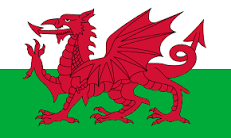 Mae yna reol newydd ar gyfer y cyfnod clo yng Nghymru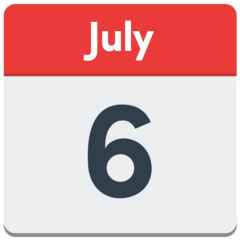 Dechreuodd ar 6 Gorffennaf.1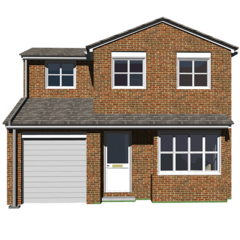 Mae’n golygu y gallwch ymuno ag un aelwyd arall.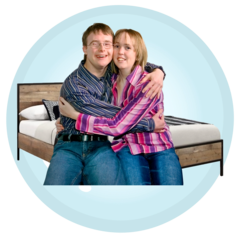 Aelwyd yw lle rydych chi’n byw. Gallai fod yn deulu. Neu ffrindiau tŷ.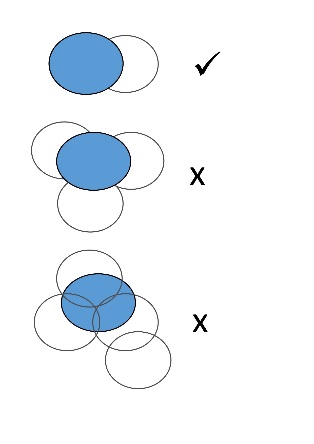 Gall pob aelwyd ymuno ag un arall, ac un yn unig.Felly, os ydych chi’n rhannu tŷ, bydd yn rhaid i chi ddewis.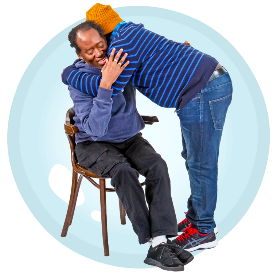 Os byddwch chi’n ymuno ag aelwyd arall, gallwch ymweld â nhw.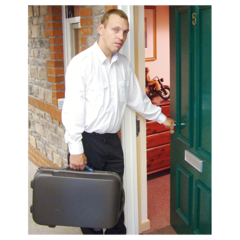 Ac aros dros nos.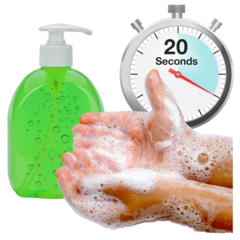 Rhaid i chi fod yn ofalus o hyd.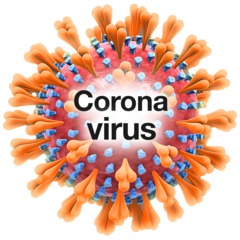 Mae’r feirws yno o hyd.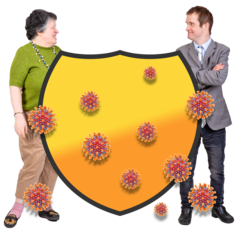 Os ydych chi’n gwarchod, nid yw’n ddoeth gwneud hyn.Cofiwch, mae’r rheolau’n wahanol yng Nghymru a Lloegr. Rhaid i ni ddilyn rheolau Cymru.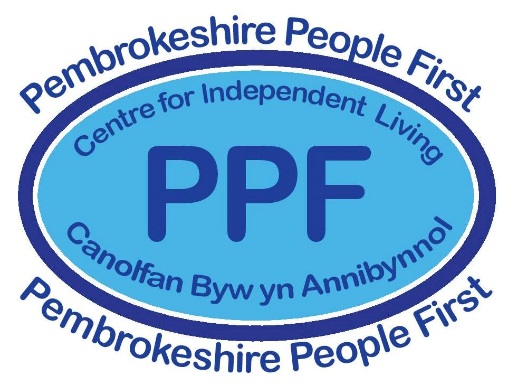 Os ydych chi am wybod mwy, gofynnwch PPFFfoniwch 01437 769135